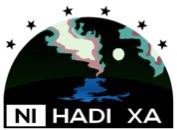 Agenda –Ni Hadi Xa Governance Committee Meeting – October 21-22, 2020Face to FaceDate  - October 21-22, 2020Meeting Venue – Days Inn Commissioner’s RoomDAY Two: September 22, 2020DAY Two: September 22, 2020DAY Two: September 22, 20201) Overview of day before 9h302)   Traditional Knowledge Monitoring Program update9h3010h30Break  10h30 0h45      3) Incorporation update      4) promotional items – what should we buy? 10h45 11h3011h30 12h005) Next Meeting date                                                                              12h006) Meeting Adjourned5) Next Meeting date                                                                              12h006) Meeting Adjourned5) Next Meeting date                                                                              12h006) Meeting AdjournedEND of DAY TWOEND of DAY TWOEND of DAY TWO